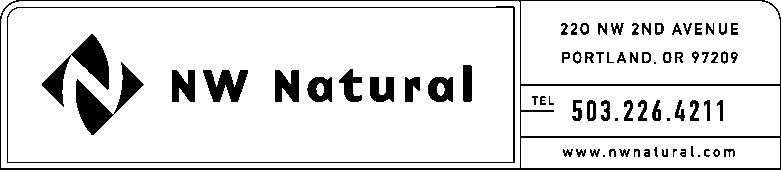 April 25, 2016Steven V. King, Executive Director and SecretaryWashington Utilities & Transportation Commission1300 S Evergreen Park Drive, SWPost Office Box 47250Olympia, Washington 98504-7250Re:	2015 Essential Utilities Services Contracts ReportPursuant to WAC 480-90-268, adopted by the Commission in Order No. R-518, dated February 28, 2005, the Company hereby submits its 2015 Essential Utilities Services Contracts Report, reporting that there were no vendor services contracts that exceed 1.5 percent of total Company sales in 2015.Please contact me should you have questions or require additional information.Sincerely,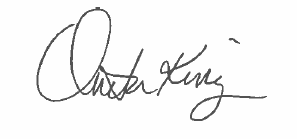 Onita R. KingRates & RegulationORK/lsn